CAREER OBJECTIVETo work and share experience in a competitive environment, in the field of Finance, Accounts or related discipline, where I can employ my skills, competency, and experience, through team building, capacity development, and capacity enhancement to earn better productivity and efficiency for the organization I work, and create continues improvement opportunities for self and team, and also to transfer knowledge for improvement and sharing to grow.PROFILEExtremely talented, self-motivated, enthusiastic administrative and accounting professional with more than Seven years of experience in Audit, Finance & Accounts including 5 year UAE experience. Have the ability to exercise sound judgment and make decisions independently as well as with consultation with team, flexible team player, with the ability to cope with stressful situations.Work SynopsisAccounts ManagerSept 2016 – PresentIFTIKHAR MINAI FOODSTUFF GENERAL TRADING CO LLCDUBAI, UAEReconciled large accounts built relationships with customers and reinstated the account receivables.Recording and issue of petty cash.Preparing Receipt Vouchers, Payment Vouchers, Journal Vouchers, Credit Note, Cheque Returns and Petty Cash Vouchers etc.Identifying the weakness in internal control and make recommendation.Responsible for handling and managing all legal documents, visa process, insurance of vehicles and tenancy contracts.Acting as a liaison between the company and external auditors to meet audit needs and ensuring a clean and timely yearend audit.Preparing Financial Statement (Income Statement, Balance Sheet, Cash Flow Statement etc.) by using International Financial Reporting Standards (IFRS) and international accounting standards (IAS).Recording all purchase of fixed assetsMonthly & Annually Analysing Business performance.Preparation of Weekly and monthly payroll.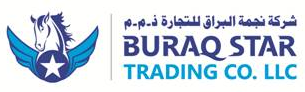 Accounts And Finance Manager August 2011 - Jan, 2016BURAQ STAR TRADING CO LLCDUBAI, UAE Preparing Financial Statement (Income Statement, Balance Sheet, Cash Flow Statement Etc) by using International Financial Reporting Standards (IFRS) and international accounting standards (IAS).Recording all purchases.Monthly & Annually Analysing Business performance.Recording and issue of petty cash.Preparing Receipt Vouchers, Payment Vouchers, Journal Vouchers, Credit Note, Cheque Returns and Petty Cash Vouchers etc.Preparation monthly payroll.Managing overall responsibility for recruitment activity.Managing the relationship with Treasury, Bankers and suppliers by negotiating on different matters to ensure availability of fund thus balancing between the requirement & availability of funds.Identifying and analysing the risk in the different business areas and then implementing the risk mitigation processes.Handling personnel issues relating to staff conflicts, absenteeism, performance issues, etc.Developing, implementing and maintaining systems, procedures and policies, including accounts payable , accounts receivable to ensure adherence to company guidelines. Acting as a liaison between the company and external auditors to meet audit needs and ensuring a clean and timely yearend audit.Responsible for internal audit in other branches (Oman and Pakistan).Responsible for handling and managing all legal documents, visa process, insurance of vehicles and tenancy contracts.AuditorJuly 2010 - July 2011IFTIKHAR ALI & CO. CHARTERED ACCOUNTANT PESHAWAR, PAKISTAN Completed detailed audit tests on section of audit including bank, fixed asset, sales, salaries, purchases, debtors and creditors.Drafted conclusion on the completion of tests identifying anomalies and/or potential problems that have risen.Prepared and/or checked different ledger accounts if necessary.Prepared necessary schedules, using client's books and records, to enable completion of the bank/cash control account and the bank reconciliation including the analysis of payment and receipt.Preparation of accounts from incomplete records and book keeping of financial records of clients.Crossed reference files and prepared the accounts; ensuring working papers agree with lead schedules and in turn with the accounts.Recognized problems and ensured that these are referred to more senior members.Attended stock takes of client.Staff AuditorJan 2009 - June 2010KHAN WAHEED & CO Chartered AccountantsISLAMABAD, PAKISTANAssisting with the completion of audit engagements.Learning a thorough knowledge of the Client’s business.Preparing financial statements, and management letters in accordance with professional and firm standards.Support audit management in preparing audit programs.Meets with and interview essential audit clients.Carrying out field test and audit procedure and conducting financial audit.Checking the effectiveness of internal control by conducting interviews with operations staff and/or management regarding their control environment.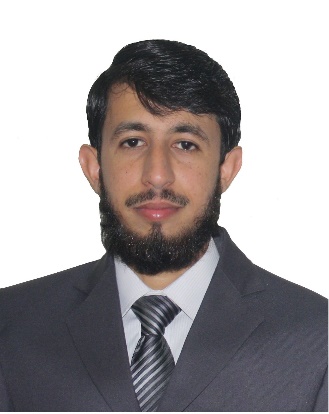 Contact Details:Farrukh.373359@2freemail.com  Professional Qualification:UAECA (Member), Jan 2015 (United Arab Emirates Chartered Accountant)ACCA (Member), DEC 2010 (ASSOCIATION OF CHARTERED CERTIFIED ACCOUNTANT)Education details:M.ComMarch, 2015PUNJAB UNIVERSITY (PAKISTAN)BSc (Honours) in Applied Accounting, March 2011                           OXFORD BROOKES UNIVERSITY (UK)BSc in Mathematics and Physics, Sept, 2007                                                 PUNJAB UNIVERSITY (PAKISTAN)FSc (Higher Secondary School Certificate) in Mathematics and Computer Science, July 2005                  FBISE ISLAMABADMatric (Secondary School Certificate) in Mathematics and Computer Science, June 2003             FBISE ISLAMABAD   Professional KnowledgePreparation of financial statements Bank reconciliation statementPerformance measurement of organizationsInvestment appraisalBusiness analysisBusiness valuationBusiness financeBudget preparationAudit of current and noncurrent assetsCORE COMPETENCIES Self- starter, analytical and problem solving skillsBusiness analytics experienceCommunicates performance standards and ensures quality of workMaintains a calm, controlled and positive manner at all timesRecognises pattern of behaviour that demonstrate need for assistanceStress toleranceOther Skills Well versed in MS Office (word, excel, PowerPoint)sound knowledge of Accounting software SAP, QuickBooks, Tally, Comrade ERPPersonal Information:Date of Birth : 11 February 1986 Nationality : PakistaniMarital Status :  Married Visa: Employment visaNotice: Can join immediateUAE Driving Licence: Valid till 2021